MOHAMMED 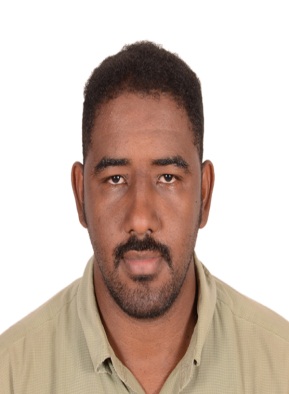 MOHAMMED.366083@2freemail.com  Objective:-Seeking a suitable position within a growth oriented healthcare, where advancement and learning are based on performance and achievement, So I offer all of my efforts, services, and experience, with the capability and knowledge that I have  in order to develop myself , achieve the organizational goals , and create acceptable benefits.SKILLS & ABILITY:-Ability to work in team.Excellent ability to develop myself.Ability to manage a routine lab.Fast learning.Communication skills. Ability to work under high pressure with minimal or no supervision.Excellent Knowledge in PC programs. Ability to practicing all first aid rules.Ethical printability. Good presentation skillsEXPERIENCE:-Medical Laboratory Technologist - Elubuhayra Hospital Omdurman El Mulazmin 		2016-2016	Medical Laboratory Technologist – Faiha Medical Hospital					2013-2014Medical Laboratory Technologist – Elmoutaz Moh Elamin Abdalla Lab 				2013–2016	Medical Laboratory Technologist - Hiraa Specialized Medical Center				2013–2015WORKSHOPS & CONFERENCES:-Health Management Development by Using Quality Concept 						2014Effective Communication 											2014Total Quality Implementation Phases									2014Health System Leadership Skills and The Role of Quality Managers in Health Care Facility		2014Quality Dimensions 											2014Definition of Health Quality and the ETHICAL Duties of the Doctors and Health Service Provider	2014Concept and Basic Approach of Health Care Quality							2014Characteristics of the Service Sector and the Difficulties They are Facing				2014Quality Cycles and Pioneers										2014Definition and Role of Total Quality in Service Sector							2014Development and Establishment of Health Care Quality 						2014EDUCATIONAL QUALIFICATOIN:-BSc degree in Medical laboratory sciences from Sharq El Niel College, Khartoum, Sudan Awarded in clinical chemistry by November 2011 at school of Medical Laboratory Science PROFESSIONAL EXPERIENCES:-Lab technologist, Equipment management Quality control and maintenance.Reporting shortage of materials to the supervisor at the earliest convenience, ordering and approving replenishments when necessary.Conducting analysis of specimens to determine the presence of normal and abnormal components on a rotation base in different sections.Operating calibrates and maintains lab equipment available in different lab sectionsEvaluating collected laboratory data and prepare reports as per protocol, and providing results to physicians as per defined SOPs.Ensuring that SOP (standard operation procedures) and Quality Assurance tests are maintained within all sections.Computer maintenance. REGISTRATION & LICENCES:-Full registration from Sudanese National Council for Medical & Health Professions as Second Medical Laboratory Specialist in Feb 2013MOH UAE as Medical Laboratory Technologist (Clinical Biochemistry) in April, 2017LANGUAGES KNOWN:-Arabic fluent read write and speak ( mother language )English good read write and speakPERSONAL DETAILS:-Date of Birth		:	18/09/1988Marital Status		:	SingleNationality		:	SudaneseReligion		:	Islam